Последовательность действий при авторизации пользователейдля участия в олимпиаде по ПрограммированиюПРОХОДИТЬ АВТОРИЗАЦИЮ В ДЕНЬ ПРОХОЖДЕНИЯ ОЛИМПИАДЫ!!!На вашу электронную почту придет сообщение от WordPressОткройте сообщениеКак показано в скриншоте нажмите на ПЕРВУЮ ссылку (направлен указатель мыши). 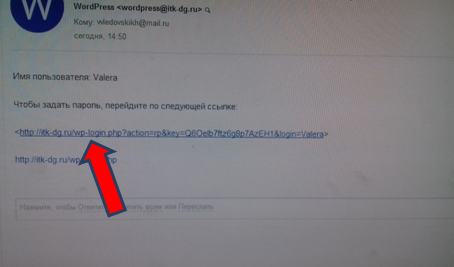 Появится новое диалоговое окно с паролем (см. скриншот)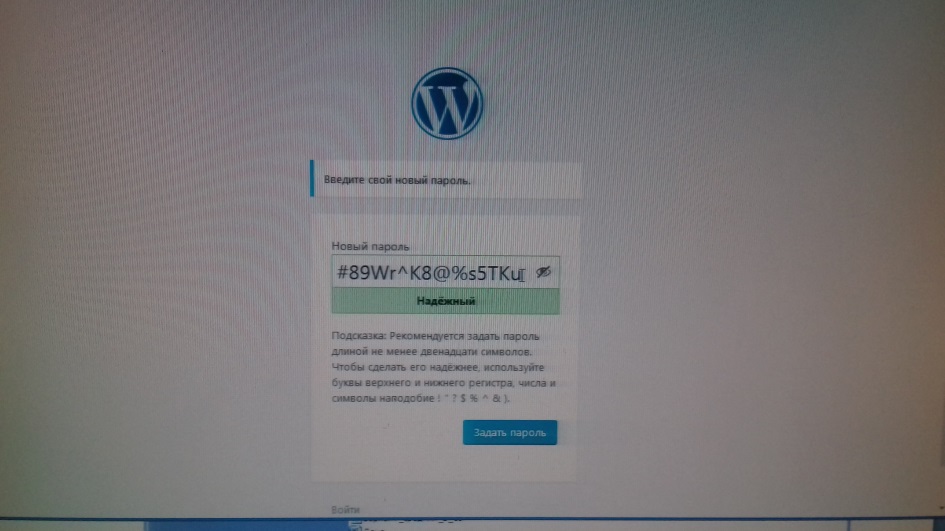 Скопировать пароль и нажать Задать пароль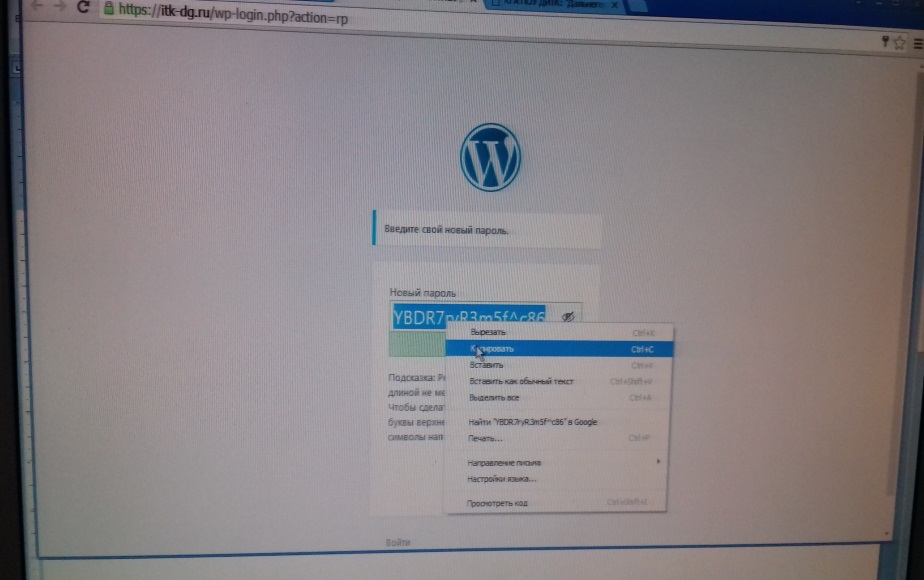 Нажать Войти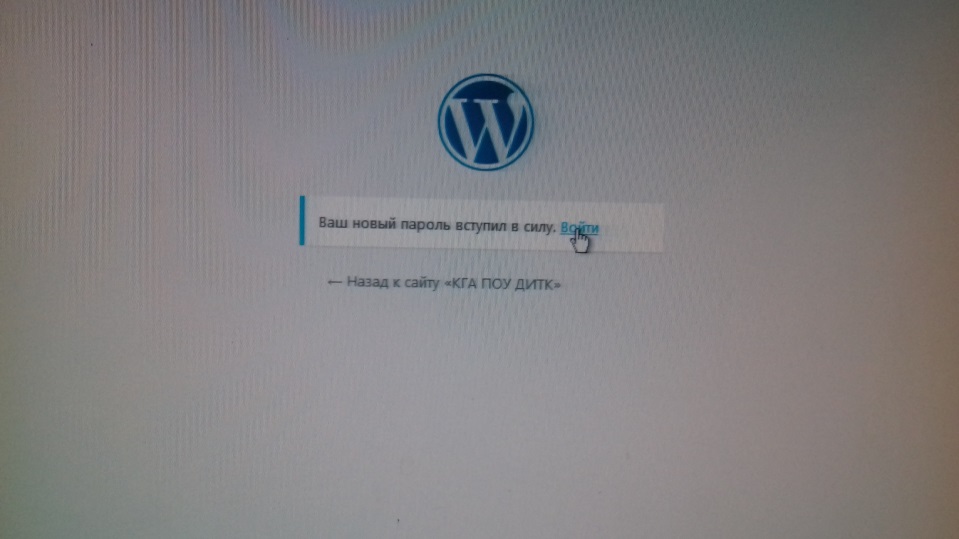 Скопированный пароль Вставить в поле пароль.Проверить Имя пользователя (оно должно совпадать с именем, указанном в электронном письме), затем нажать Войти
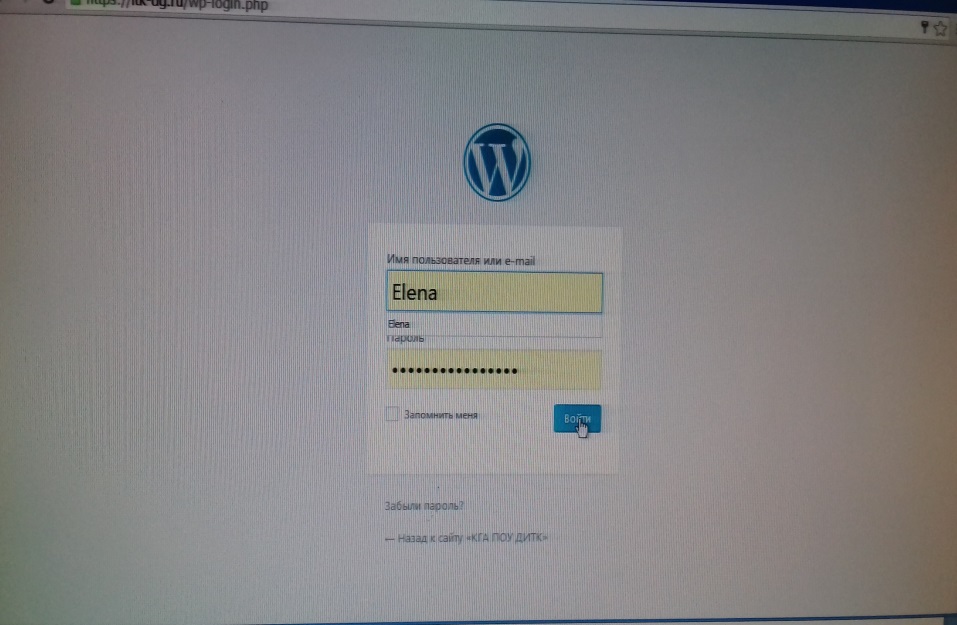 Переход в Ваш профиль – указатель мыши навести на КГА ПОУ «ДИТК» и нажать Перейти на сайт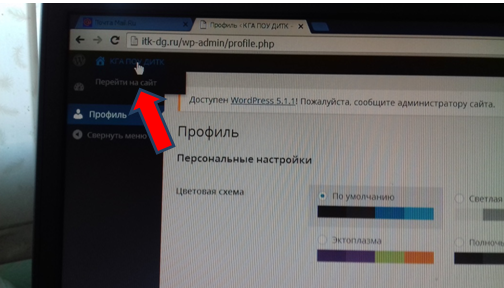 На главной странице в разделе Новости и события выбрать Олимпиаду по Программированию. 